11.3. Модель №3 «Петролеум+»: содержание и механизмы реализацииИнвариантная частьЦели деятельности школьной психологической службы МАОУ «СОШ «Петролеум +» г.Перми психолого-педагогическое обеспечение позитивной социализации обучающихся разных категорий и снижение рисков их дезадаптации в период обучения в образовательной организации, создание условий для сохранения и укрепления психологического и психического здоровья и развития обучающихся, оказание им психологической поддержки и содействия в трудных жизненных ситуациях Задачи:В сопровождении образовательного процесса:участие в проектировании и создании развивающей безопасной образовательной среды;проведение психологической экспертизы внедряемых программ обучения в части определения их соответствия возрастным, психофизическим особенностям, склонностям, способностям, интересам и потребностям обучающихся;участие в мониторинге эффективности внедряемых программ и технологий обучения;сотрудничество специалистов Службы с педагогами по вопросам обеспечения достижения личностных  и метапредметных результатовпсихологическое просвещение и консультирование родителей  (законных представителей) ребенка по проблемам обучения, воспитания, развития личностных и метапредметных образовательных результатов;участие в развитии у обучающихся межкультурной компетентности и толерантности, профилактика ксенофобии, экстремизма, межэтнических конфликтов;сохранение и укрепление здоровья обучающихся, включая применение здоровьесберегающих технологий в образовательном процессе, мониторинг здоровья, оптимизацию нагрузки обучающихся, формирование культуры здоровья и здорового образа жизни, воспитание осознанного устойчивого отрицательного отношения к употреблению алкоголя, психоактивных веществ, наркотиков, табакокурению и другим вредным привычкам;реализация программ преодоления трудностей в обучении;диагностика и контроль динамики личностного и интеллектуального развития обучающихся, их индивидуального прогресса и достижений;содействие в построении индивидуальной образовательной траектории обучающихся;содействие созданию условий для самостоятельного осознанного выбора обучающимися профессии (или профессиональной области) и построения личных профессиональных планов;В работе с отдельными категориями обучающихся:организация и участие в мероприятиях по профилактике и коррекции отклоняющегося (агрессивного, аддиктивного, виктимного, суицидального и т.п.) и делинквентного (противоправного) поведения детей, молодежи с учетом возрастных и индивидуальных особенностей;психологическое сопровождение одаренных детей на основе создания системы психологической поддержки для реализации потенциала одаренных детей, обогащения их познавательных интересов и мотивов, формирования универсальных способов познания мира;психологическое сопровождение процессов коррекционно-развивающего обучения, воспитания, социальной адаптации и социализации обучающихся с ОВЗ, находящихся в различных образовательных условиях, средах и структурах, в том числе определение для каждого ребенка с ОВЗ образовательного маршрута, соответствующего его возможностям и образовательным потребностям;профессиональная помощь в преодолении школьной тревожности, страхов, фобических, аффективных и личностных расстройствВ работе с отдельными категориями взрослых:профилактика эмоционального выгорания, личностных и профессиональных деформаций педагогических работников;Основные принципы деятельности психологической службы:Принцип защиты прав и интересов детейПринцип профессионализмаПринцип соответствия нормативно-правовым требованиямПринцип результативностиПринцип научности и доказательностиПринцип непрерывности сопровожденияКлючевые компетенции психолога Психологическая помощь субъектам образовательного процесса (компетенции в области психологического консультирования, психологической коррекции, психологической профилактики)Мониторинг психологического развития (компетенции в области психологии, педагогики, диагностико-аналитические компетенции)Экспертиза педагогических программ и проектов (компетенции в области педагогики, проектирования образовательных программ, диагностико-аналитические компетенции)Психологическое проектирование (компетенции в области формирования ценностно-смысловых и инструментальных основ проектной деятельности у субъектов ОП)Психологическое просвещение и обучение субъектов ОП (компетенции в области психологического просвещения, психологической профилактики, педагогики и педагогики взрослых)Вариативная часть:Структура психолого-педагогической службы МАОУ «СОШ «Петролеум +» г.Перми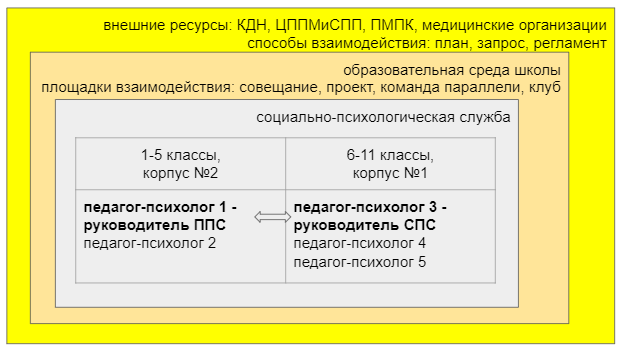 Руководитель ППС  (организует преемственность деятельности уровней службы через совместное планирование деятельности, сбор и предоставление отчетности работодателю и учредителю; организует взаимодействие службы с другими субъектами системы профилактики, осуществляет супервизию деятельности специалистов службы и участвует в планировании профессионального развития специалистов)1-5 классы (НОО – ООО) – 2 специалиста (реализация инвариантных направлений: адаптация, психолого-педагогическое сопровождение обучающихся особых категорий).Особенности данного уровня: постоянная работа с родителями (законными представителями) + развитие психологической компетентности учителей.6-11 классы (уровень ООО и СОО) – 3 специалиста (реализация инвариантных направлений: адаптация,обучающиеся отдельных категорий + реализация приоритетных направлений, определенных учредителем (особенности эмоционального реагирования, профилактика буллинга, самоопределение).Особенности данного уровня: работа с личностным потенциалом подростка + психологическое просвещение учителей. Условия и режим работы: 4 кабинета психологии – по 2 на каждое здание. Кабинеты оборудованы зоной для консультаций и пространством для групповых и индивидуальных занятий; в наличии автоматизированное рабочее место педагога-психолога.Режим работы: посменный, 36 часовая рабочая неделя; прием родителей осуществляется в часы приема (1 или 2 половина дня).1. Участие в образовательном процессе организации через дополнительные функции специалиста:- преподавание предмета (обществознание, ОДНК)- выполнение функций классного руководителя на уровне ООО (5-9 классы)- выполнение функций социального педагога- выполнение функций заместителя директора (воспитание, персонал, программа развития)Выполнение дополнительных функций позволяет сформировать объемное видение образовательной среды, комплексный взгляд на субъектов образовательного процесса, более глубокое понимание причин возникающих проблем; осуществлять естественную профилактику возникновения проблем, связанных с возрастным развитием и социальным взаимодействием.2. Сетевое взаимодействиеОткрытость сетевому взаимодействию позволяет компенсировать недостаток узких специалистов или преодоления профессиональных дефицитов для решения проблем субъектов образовательного процесса.Участие в муниципальном проекте «Детство равных возможностей» позволило организовать логопедического обследования обучающихся 1 классов с привлечением педагога-логопеда ДОО.Сотрудничество с институтом психологии ПГГПУ дает возможность организации публичных лекций преподавателей ПГГПУ для родителей, участия обучающихся в мониторингах метапредметных результатов, привлечения студентов для работы по самоопределению и профилактике экзаменационного стресса у старшеклассников и др.Участие в краевом проекте по организации ресурсного центра по психолого-педагогической помощи детям с ОВЗ и длительно болеющим детям позволило повысить квалификацию учителей начальных классов в работе с особыми категориями обучающихся.3. Психотехнологии: День навыка, Горизонт планирования, Профессиональная готовность, Слагаемые толерантности. Все психотехнологииразработаны командой специалистов и прошли апробацию в образовательном процессе школы.Отдельные психотехнологии (День навыка) стали основой одноименного образовательного модуля для педагогов Пермского края врамках деятельностишколы всоставе центра инновационного опыта при ПГГПУ.4. Проекты, направленные на комплексное решение инвариантных задач: - с привлечением ресурсов педагогической команды параллели: «Великолепная семерка» (1 класс), «Пять шагов к успеху» (5 класс), «Технология самоопределения» (9 класс), выездная проектная сессия «В десяточку»  (10 класс).- с привлечением ресурсов профессионального методического объединения:поточно-грапповое обучение по обществознанию «Обществознание в формате soft skills».Проекты реализуются силами команды параллели (классные руководители и педагоги, работающие на одной параллели) и силами методического объединения (педагоги, преподающие предмет в одной параллели). Посредством инициативного участия педагогов-психологов удается увеличить психологическую компоненту образовательных событий внутри проекта и решить, либо осуществить профилактику проблем возрастного развития, а также ощутимо влиять на формирование установленных личностных и метапредметных результатов.5. Акцент на широкое психологическое просвещение и психологическую безопасность образовательной среды. Основное количество времени и усилий психологической службы идет на работу с детьми категории нормы. Это оправданные временные затраты, поскольку профилактика эмоционального неблагополучия, широкое психологическое просвещение и обучение базовым инструментами корректной коммуникации, саморегуляции, эмоционального интеллекта снижают риск возникновения девиаций и остроту протекания возрастных кризисов. Благодаря совмещению функций и разработанных психотехнологиям или проектам в составе команды психолого-педагогической службе удается воздействовать на разные аспекты среды: урок, внеурочная деятельность, образовательная программа, воспитывающий взрослый, что, в свою очередь, способствует повышению безопасности школьной образовательной среды.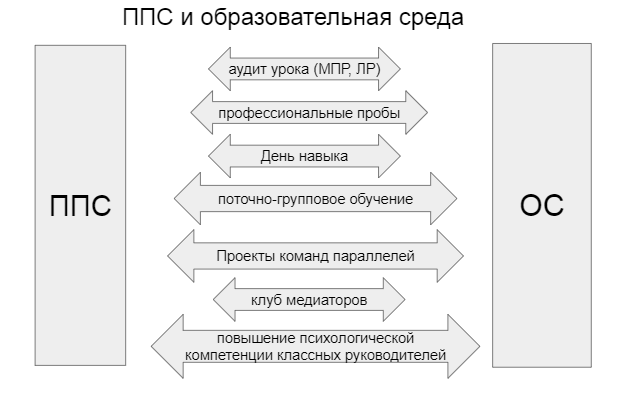 Ресурсы психологической службыПсихотехнологии «Петролеум +»Приложение. Содержание и алгоритм работы по созданию и реализации психотехнологии “День навыка”День навыка представляет собой образовательное событие,  рассчитанное на одну учебную смену одного учебного дня. Целью Дня навыка является знакомство, тренировка, применение и рефлексия определенного навыка (метапредметного результата, зафиксированного как навык) на разных площадках: урок/учебное занятие, классный час, мастер-класс.Достижение заявленных результатов обеспечивается вовлечением в событие всех участников образовательного процесса.Примеры навыков: коммуникация (день навыка “Коммуникация”, создание и применение алгоритмов (день навыка “Алгоритм”), саморегуляция в ходе процедур внешнего контроля (день навыка “Экзамен”).Рефлексивным инструментом Дня является Дневник участника, в котором каждый ребенок фиксирует основные содержания, открытия, активность на мастер-классах. В дневнике также размещены критерии оценивания индивидуального продукта. Для анализа удовлетворенности участников Дня процессом и результатами используется анкета обратной связи (гугл-опросник).Алгоритм разработки Дня навыкаОпределение темы дня, основных содержательных блоков, необходимых для усвоения/отработки, группового и индивидуального продуктов, проекта Дневника дня, составление сметы расходов (рабочая группа)Презентация наброска коллективуРазработка проектов уроков (учебных занятий) в методических объединенияхРазработка сценария установочного сбора для параллелей (рабочая группа)Разработка часа общения (классного часа) - группа классных руководителейРазработка мастер-классов - педагоги в заявительном порядкеСоставление общего плана дня - рабочая группаПодготовка дневников дня - рабочая группаМатериально-техническое обеспечение Дня (канцтовары, аппаратура, бумага) - рабочая группаПрограмма Дня:1 урок - установочный сбор (рабочая группа) и вводный час общения (классные руководители)2 - 5 уроки - по расписанию (учителя-предметники)большие перемены - мастер-классы (педагоги, специалисты сопровождения, участники детских-объединение, социальные партнеры и др.)6 урок - классный час с подготовкой и размещением в рекреации школы итогового продукта (постер, алгоритм, реклама,  комикс по теме Дня), рефлексия.Домашним задание в День навыка является подготовка индивидуального продукта в соответствии с установленными критериями (создание алгоритма, решение кейса, подготовка к контрольной работе или экзамену с учетом полученного опыта). Продукты предъявляются учителю-предметнику или классному руководителю на следующем уроке или классном часе. Баллы переводятся в отметку, отметка выставляется по предмету, к которому относится выбранный учеником продукт.  Педагог-психолог входит в рабочую группу и принимает участие в создании часа общения и Дневника дня, а также анализирует результаты рефлексии участников для оценки эффективности психотехнологии.День навыка способствует изменению формата и технологичности урока, презентации педагогов в новых ролях (ведущий мастер-класса), стимулирует поисковую и творческую активность детей. Продукты классов, размещенные в рекреациях, формируют развивающее пространство. Презентация индивидуальных продуктов способствует развитию навыков монологической речи и публичного выступления. Дни навыка можно проводить в рамках одной параллели для реализации актуальных возрастных задач (профилактика школьной тревожности, деструктивного поведения и др.). Приложение. Содержание и алгоритм работы психотехнологии “Горизонт планирования”Формат: занятие с элементами тренинга.Оборудование: флипчарт или доска, листы А4, шаблоны матрицы Эйзенхауэра (координатная плоскость) по количеству участников Содержание занятия:Приветствие. Целеполагание1 этап. Индивидуальная работа по генерации персональных целей. участникам предлагается в течение 20 минут записать все, что они хотели бы сделать для себя в течение установленного периода времени (месяц, четверть, год). Каждый пункт необходимо пронумеровать - это понадобится для работы на этапе №2.Анализ затруднений при выполнении этапа.2 этап. Классификация целей. Участникам предлагается распределить номера целей по матрице Эйзенхауэра по критериям срочности и важности. Номера целей записываются в квадрантах матрицы.Анализ итоговых матриц, приоритетов целеполагания. Если специалист обладает необходимой квалификацией, он может углубленно проанализировать названия квадрантов матрицы. Так, в квадранте “не срочно, не важно” могут располагаться цели, которые являются скрытыми ресурсами для участника (отдохнуть, выспаться, встретиться с друзьями, почитать, послушать музыку), а в квадранте “срочно, не важно” могут содержаться цели, которые не являются целями участника, а навязаны ему окружением, чувством вины или другими иррациональными установками.3 этап. Перераспределение целей. Участникам предлагается перенести цели из одного квадранта матрицы в другой, а также вычеркнуть часть целей с учетом анализа 2 этапа (при желании). Анализ субъективных ощущение участников.4 этап. Распределение целей по времени достижения. Участникам предлагается нарисовать луч, зафиксировать отрезки: ближайшая перспектива, среднесрочная перспектива, долгосрочная перспектива - и распределить номера целей внутри этих отрезков.Самопрезентация по желанию.5 этап. Постановка задач. Участникам предлагается выбрать одну из ближайших целей и записать 3 шага по ее достижению.Самопрезентация по желанию.Рефлексивный полилог. Ведущий возвращается к целям занятия, восстанавливает хронологию работы, фиксирует основные достижения участников, дает установку на самореализацию. Последействие: продолжением работы может стать консультирование по достижению персональных целей или психопрофилактическая работа по проверке целей на экологичность.Приложение. Содержание и алгоритм работы психотехнологии “Пять шагов к успеху”Психотехнология представляет собой последовательность образовательных событий для обучающихся 5 параллели и включает в себя:Диагностический блок (входная и итоговая диагностики школьной тревожности, психологической адаптации, универсальных учебных действий, детской депрессии)Событийный блок, организованный в форме шагов - тематических проектов, соотносящихся с особенностями социальной ситуации развития.Рефлексивный блок (анализ полученных результатов)Содержание событийного блока может варьироваться в зависимости от особенностей детей параллели (эти особенности выявляются в ходе собеседований с выпускающими 4 класс классными руководителями, в ходе анализа результатов психологической диагностики, в ходе анализа результатов выпускных работ обучающихся).Пример реализации событийного блока:Эффективность психотехнологии подтверждена данными психологической диагностики школьной тревожности и адаптации: значительное снижение показателя тревожности в отношении педагогов, страха проверки знаний, общего уровня тревожности, уровня возможной адаптации и дезадаптации.По результатам мониторинга универсальных учебных действий зафиксирована положительная динамика регулятивных и коммуникативных учебных действий.По результатам опросника детской депрессии зафиксировано снижение всех показателей депрессии: негативного настроения, межличностных проблем, негативной самооценки, ангедонии.Приложение. Содержание и алгоритм работы психотехнологии “Профессиональная готовность”Формат: занятие с элементами тренингаОборудование: предметы для упражнения “Готовность”, бланки с диаграммой профессиональной готовности по числу участников, флипчарт или доскаХод занятия:Приветствие.Упражнение “Готовность”. На столе, доступ к которому есть у всех участников, размещаются небольшие предметы (канцтовары, книги, игрушки, сладости, сувениры, ключи и др.) Участникам предлагается по команде взять предмет, который им нравится.Обсуждение: индивидуальный результат и стратегия достижения индивидуального результата. Общие стратегии выписываются на доскуХотел и взялХотел, но не взялНе хотел, но взял, чтобы выполнить заданиеНе хотел и не взялДискуссия “Стратегия и траектория”. Участникам предлагается обсудить, как каждая стратегия из предыдущего упражнения может преломляться в жизни выпускника 9 класса. В ходе разговора фиксируются плюсы и минусы каждой стратегии, а также проявление субъектности девятиклассника в случае выбора той или иной траектории.Примерная тематика обсуждения стратегий:Хотел и взял. Для самоопределения такая стратегия может выглядеть как “хотел поступить - и поступил”. В случае выбора данной траектории можно работать над устойчивой мотивацией к тому, чтобы удержаться.Хотел, но не взял = хотел поступить и не поступил. В данном случае можно работать над вариантами и адекватностью самоопределения.Не хотел, но взял, чтобы выполнить задание = не хотел поступать, но пришлось (заставили). В данном случае можно работать над личностными смыслами продолжения обучения.Не хотел и не взял = не хотел поступать и не поступил. В данном случае можно работать над образом будущего.Упражнение “Обоснованность выбора”.Участникам предлагается зафиксировать на диаграмме основные компоненты профессиональной готовности: автономность, принятие решений, информированность, планирование. эмоциональное отношение - и отметить на диаграмме выраженность каждого компонента по отношению к себе.В результате каждый участник получает пятиугольную фигуру, отличную от колеса.Анализ полученных фигур. Определение ярких и невыраженных компонентов.Вопрос ведущего: минимальное продвижение по какому компоненту готовности может запустить развитие всех остальных компонентов? Что можно сделать, чтобы обеспечить это продвижение?Участники записывают свои идеи (3-5).Ведущий предлагает разделиться на малые группы (пары) и обменяться идеями по развитию компонентов профессиональной готовности. Можно предложить участникам дополнить списки друг друга.Рефлексия. Каждый участник записывает 3 ближайших действия, с помощью которых можно запустить движение профессиональной готовности.В конце занятия можно вернуться к предмету, который участники взяли на упражнении “Готовность”, и ответить на вопрос “Что символизирует (значит) данный предмет в твоей работе над профессиональной готовностью?” Инсайты участников формируют эмоциональную атмосферу завершения занятия.Последействие: дальнейшая работа может быть связана с коррекцией стратегий, уточнением траекторий, сопровождением развития компонентов профессиональной готовности (последнее происходит в ходе реализации проекта “Технология самоопределения”).Данная психотехнология апробирована на обучающихся 9 параллели в 2022 году.Приложение. Содержание и алгоритм работы психотехнологии “Технология самоопределения”Психотехнология представляет собой последовательность образовательных событий, способствующих формированию представления о дальнейших вариантах самоопределения.  Участниками являются все обучающихся 9 параллели. Каждый участник в идеале проходит все образовательные события проекта и на выходе должен сформировать как минимум два обоснованных и согласованных с родителями варианта продолжения образовательной траектории по окончании 9 класса. Структура психотехнологии:Диагностический блок - анкета ГПС (автор Л.А.Гаджиева), пакет профессиональной диагностики на сайте bvbinfo.ru (ресурс доступен участникам федерального проекта “Билет в будущее”)Событийный блок: - Тематические часы общения (презентация проекта, знакомство с пространством среднего профессионального образования г.Перми, электронное портфолио школьника).- Установочная сессия со сменой локаций (занятие “Профессиональная готовность”, диагностика мотивов выбора, инструктаж “Индивидуальная образовательная траектория”, мини-лекция “Виды и формы продолжения образования по окончанию ООО”).- Профориентационный урок (из перечня всероссийских профориентационных уроков для обучающихся 8-9 классов в рамках проекта “Билет в будущее”)- Занятие “Горизонт планирования”.- День десятиклассника (презентация возможностей среднего общего образования для девятиклассников и их родителей).- Круглый стол “Перспективы СПО” с участием детей, родителей, социальных партнеров из числа колледжей и техникумов г.Перми.- передвижная выставка визиток СПО в информационном пространстве школы (стенды и онлайн-площадка).- защита проекта индивидуальной образовательной траектории.Блок индивидуальной работы участника: подготовка визитки организации среднего профессионального образования, где обучают по выбранной специальности, прохождение диагностики, консультация с педагогом-навигатором, заполнение портфолио и подготовка проекта траектории.Рефлексивный блок - гугл-опрос участников проекта.Логика реализации:Вводные классные часы с презентацией проекта и диагностикой готовности к профессиональному самоопределению.Установочная сессия “Шаг в будущее”.Занятие “Горизонт планирования” (при выявлении дефицитов соответствующих навыков в ходе диагностики ГПС).Самостоятельная работа обучающихся с диагностикой на сайте “Билет в будущее”.Час общения “Пространство СПО”, домашнее задание - подготовка визитки СПО.Час общения “Портфолио ученика” с заполнением разделов “Профи” и “Капитал”.Круглый стол с представителями СПО.Открытие передвижной выставки “Визитки СПО”.День десятиклассника.Консультации по подготовке итогового продукта.Защита проектов индивидуальных образовательных траекторий.Обратная связь.Последействие: уточнение траекторий, использование результатов психотехнологии на беседах с семьей при приеме в 10 класс.ВнутренниеВнешниеМатериальныеСистема стимулирования на основании разработанных критериев эффективности и результативности деятельности специалистов ППС.Совмещение должностей.Оказание платных образовательных услуг (в рамках центра дошкольной подготовки).Проведение профессиональных проб в рамках программы дополнительного образования.Участие в проектах, грантах, экспертная деятельность. Аттестация на категорию.Организационно-управленческиеЗаместитель директора по ВР и заместитель директора по УВР (персонал, программа развития) имеют психологическое образование и входят в состав психолого-педагогической службы.Участие в экспертном сообществе, профессиональных конкурсах, региональных и федеральных проектах позволяет использовать современные инструменты в деятельности ППС.ТехническиеВозможности кабинета информатики (стационарные компьютеры и мобильные ноутбуки).Перевод диагностики в электронный формат.Запуск онлайн-анкет обратной связи для диагностики проблем образовательной среды.Онлайн-платформы и ресурсы для диагностики профессиональных склонностей и интересов (например, платформа проекта «Билет в будущее»).ИнформационныеПрограмма развития школы, программа воспитания, основная образовательная программа - документы, определяющие направления приложения усилий психологической службы.Вкладка на сайте школы с информацией о деятельности, возможностью электронной записи.Страница в социальной сети с освещением деятельности психологической службы.Курсовая подготовка, направленная на развитие профессиональных дефицитов, выявленных в ходе диагностики ключевых профессиональных компетенций.Курсовая подготовка, направленная на овладение дополнительными профессиональными компетенциями.Мониторинг профессиональных дефицитовКадровыеПсихолого-педагогическая подготовка педагогов по теме «Работа с обучающимися с ОВЗ»Внутришкольное обучение педагогов по темам «Технологии медиации», «Учитель и проблемы дисциплины» и др.Привлечение узких специалистов в рамках сетевого парнерства, в том числе по регламенту взаимодействия (партнерство с организациями дошкольного образования, подразделениями ЦППМСП, психологическими консультациями, медицинскими организациями).Привлечение под задачи студентов профильных ВУЗов в рамках производственной практики.Целевой набор выпускников на психолого-педагогические специальности.Название психотехнологииДень навыка1.Автор и научный руководитель психотехнологиитворческая группа педагогов,рецензия Никитина И.Г., к.п.н.2.Цель психотехнологииформирование (актуализация, прирост) образовательных результатов обучающихся (личностных, метапредметных), сформулированных как навык, в ходе информационно-познавательной деятельности3.В рамках какого направления создана психотехнология Профилактика снижения учебной мотивации, формирование личностных смыслов обученияПсихологическое сопровождение формирования метапредметных и личностных результатов4.Какую актуальную проблему решает сотрудничество специалистов Службы с педагогами по вопросам обеспечения достижения личностных и метапредметных образовательных результатовпрофилактика эмоционального выгорания, личностных и профессиональных деформаций педагогических работниковразвитие навыков, необходимых для позитивной социализацииучастие в проектировании и создании развивающей безопасной образовательной средыпрофессиональная помощь в преодолении школьной тревожности, страхов, фобических, аффективных и личностных расстройств5.Необходимые ресурсы для внедрения (людские, временные, организационно - управленческие)учебная сменавсе педагоги, работающие на уровне образованияизменения в расписании6.На кого направлена эта психотехнология: параллель/возраст, охват субъектов (ученик/педагог/родитель)обучающиеся 5-9 классовпедагоги, классные руководители, социальные партнеры7.Место в образовательном процессе урочная и внеурочная деятельность (уроки, классные часы, дополнительное образование)8.Кто может ее реализовывать? (педагоги, соц.педагоги или только специалисты психологи)  группа взрослых (педагоги и служба сопровождения)9.	Содержание и алгоритм работы (до 3-х страниц)*см.приложение10.	Место в трехуровневой модели: как идет взаимодействие с 2 и 3 уровнем системы.специалисты 2 и 3 уровня могут привлекаться для погружения коллектива в тему Дня (проблематизация, эффекты)11.	Ссылки и литератураhttp://school102perm.ru/tsio/2955-elektronnyj-sbornik-2020Название психотехнологииГоризонт планирования1.Автор и научный руководитель психотехнологиив проектировании занятия использованы материалы коуч-сессии Батум О.Ф., (Erickson Coaching International)2.Цель психотехнологииОпределение спектра и порядка реализации персональных целей на временной период3.В рамках какого направления создана психотехнология Психологическое сопровождение профессионального самоопределения, предпрофильной подготовки и профильного обучения обучающихся4.Какую актуальную проблему решает Содействие созданию условий для самостоятельного осознанного выбора обучающимися профессии (или профессиональной области) и построения личных профессиональных планов5.Необходимые ресурсы для внедрения (людские, временные, организационно - управленческие)занятие является одним из образовательных событий проекта “Технология самоопределения”6.На кого направлена эта психотехнология: параллель/возраст, охват субъектов (ученик/педагог/родитель)ученики 9-11 классовпедагогиклассные руководители7.Место в образовательном процессе внеурочное занятие (час общения)8.Кто может ее реализовывать? (педагоги, соц.педагоги или только специалисты психологи)  специалисты-психологипедагоги9.	Содержание и алгоритм работы (до 3-х страниц)*см.приложение10.	Место в трехуровневой модели: как идет взаимодействие с 2 и 3 уровнем системы.при необходимости (при выявлении деструктивных целей) привлечение специалистов 2 уровня модели11.	Ссылки и литератураС.Кови. Семь навыков высокоэффективных людей. Альпина Паблишер, 2022, 530 с.М.Аткинсон, Р.Т.Чайс. Достижение целей. Пошаговая система. Альпина Диджитал, 2013, 250 с.Название психотехнологииПять шагов к успеху1.Автор и научный руководитель психотехнологииРазработчик - команда параллели (педагог-психолог Сафронова Е.Ю., учителя, классные руководители)2.Цель психотехнологииСнижение школьной тревожности и рисков социально-психологической дезадаптации при переходе на новый уровень образования путем создания условий для конструктивной самореализации обучающихся в пространстве параллели.3.В рамках какого направления создана психотехнология Формирование навыков резистентного поведения, толерантности, коммуникативных навыков, навыков бесконфликтного общения, успешной адаптации к новым ступеням образования4.Какую актуальную проблему решает сотрудничество специалистов Службы с педагогами по вопросам обеспечения достижения личностных и метапредметных образовательных результатовучастие в проектировании и создании развивающей безопасной образовательной средыдиагностика и контроль динамики личностного и интеллектуального развития обучающихся, их индивидуального прогресса и достиженийпсихологическое просвещение и консультирование родителей (законных представителей) ребенка по проблемам обучения, воспитания, развитиясодействие в позитивной социализациипрофессиональная помощь в преодолении школьной тревожности, страхов, фобических, аффективных и личностных расстройств5.Необходимые ресурсы для внедрения (людские, временные, организационно - управленческие)Важно согласовать проект с реализация программы воспитания на параллели, чтобы избежать перегрузки педагогов и обучающихся6.На кого направлена психотехнология: параллель/возраст, охват субъектов (ученик/педагог/родитель)5 класс, обучающиеся, родители, команда педагогов параллели7.Место в образовательном процессе уроки, внеурочная деятельность8.Кто может ее реализовывать? (педагоги, соц.педагоги или только специалисты психологи)  команда параллели (педагоги и специалисты службы сопровождения)9.	Содержание и алгоритм работы (до 3-х страниц)*см.приложение10.	Место в трехуровневой модели: как идет взаимодействие с 2 и 3 уровнем системы.психотехнология включает в себя работу с обучающимися с высоким уровнем школьной тревожности и эмоционального неблагополучия, поэтому результаты диагностики представляются на 2 уровень модели, а результаты динамики обучающихся отражаются в плане индивидуального  педагогического сопровождения обучающихся группы риска (с закреплением в соответствующих разделах ИС “Траектория”)11.	Ссылки и литератураШагЦельСодержаниешаг 1. Здоровье ребенка и его семьипрофилактика заболеваний, популяризация режима дня и ЗОЖУчастие в проекте социальных партнеров “Здоровая семья”Часы общения и гугл-опрос “Я и мое здоровье”Участие в школьной спартакиадеКТД “Медицинская комиссия”шаг 2. Коммуникацияповышение психологической безопасности образовательной средыТренинги общенияНеделя толерантности (психотехнология, автор Сафронова Е.Ю.)шаг 3. Знания, умения, навыкиповышение учебной мотивации обучающихсяПредметные неделиИнтеллектуальные конкурсы, викторины, олимпиады, лингвистический марафоншаг 4. Семьяоптимизация микроклимата в семье как поддерживающей среде,формирование лояльности родителейКруглые столы “Семейные традиции”, “Семейный альбом”Выставка рисунков “Герб моей семьи”Тематические встречи психолога с родителями по вопросам стиля семейного воспитания и взаимодействия с подросткомДетско-родительские события в классахшаг 5. Самореализациясоздание ситуации успеха вне зависимости от уровня учебных достиженийРеализация программ курсов по выборуОлимпиада по психологииЯрмарка талантовНазвание психотехнологииПрофессиональная готовность1.Автор и научный руководитель психотехнологиикомпоненты профессиональной готовности выделены на основании методики А.П. Чернявской 2.Цель психотехнологиипервичная диагностика профессиональной готовности и стратегий выбора у обучающихся 9 класса3.В рамках какого направления создана психотехнология Психологическое содействие осознанному и согласованному выбору последующей индивидуальной образовательной (профессионально-образовательной) траектории4.Какую актуальную проблему решает содействие в построении индивидуальной образовательной траектории обучающихся;содействие созданию условий для самостоятельного осознанного выбора обучающимися профессии (или профессиональной области) и построения личных профессиональных планов;содействие в позитивной социализации5.Необходимые ресурсы для внедрения (людские, временные, организационно - управленческие)Психотехнология входит в состав установочной сессии проекта “Технология самоопределения”6.На кого направлена эта психотехнология: параллель/возраст, охват субъектов (ученик/педагог/родитель)9 класс, обучающиесяклассные руководители7.Место в образовательном процессе внеурочная деятельность8.Кто может ее реализовывать? (педагоги, соц.педагоги или только специалисты психологи)  педагог с функциями профориентолога или навигатораспециалист психолог9.	Содержание и алгоритм работы см.приложение10.	Место в трехуровневой модели: как идет взаимодействие с 2 и 3 уровнем системы.не требуется11.	Ссылки и литератураЧернявская А.П. Психологическое консультирование по профессиональной ориентации. -- М.: Изд-во ВЛАДОС-ПРЕСС, 2003. - 96 с. -(Психология для всех).Название психотехнологииТехнология самоопределения1.Автор и научный руководитель психотехнологииразработчики - педагогическая команда (педагоги-психологи, администраторы, классные руководители)2.Цель психотехнологиипроект обоснованной и согласованной индивидуальной образовательной траектории у выпускника ООО (9 класс). предполагающей варианты самоопределения, подходящие выпускнику3.В рамках какого направления создана психотехнология Психолого-педагогическое содействие осознанному и согласованному выбору последующей индивидуальной образовательной (профессионально-образовательной) траектории4.Какую актуальную проблему решает содействие в построении индивидуальной образовательной траектории обучающихся;содействие созданию условий для самостоятельного осознанного выбора обучающимися профессии (или профессиональной области) и построения личных профессиональных планов;сотрудничество специалистов Службы с педагогами по вопросам обеспечения достижения личностных и метапредметных образовательных результатов;содействие в позитивной социализации5.Необходимые ресурсы для внедрения (людские, временные, организационно - управленческие)место в плане работы школыналичие социальных партнеровстатус участника проекта “Билет в будущее”изменения в расписании (установочная сессия, День десятиклассника)сопоставление событий проекта с событиями образовательного пространства города Перми (чемпионат Ворлдскиллс, дни открытых дверей СПО)6.На кого направлена эта психотехнология: параллель/возраст, охват субъектов (ученик/педагог/родитель)9 классобучающиеся, родители, классные руководители7.Место в образовательном процессе внеурочная деятельность8.Кто может ее реализовывать? (педагоги, соц.педагоги или только специалисты психологи)  команда взрослых (партнеры, управленцы, классные руководители, специалисты)9.	Содержание и алгоритм работы (до 3-х страниц)*см.приложение10.	Место в трехуровневой модели: как идет взаимодействие с 2 и 3 уровнем системы.обучающиеся ОВЗ и группы риска являются участниками проекта на общих основаниях 11.	Ссылки и литератураЧернявская А.П. Психологическое консультирование по профессиональной ориентации. -- М.: Изд-во ВЛАДОС-ПРЕСС, 2003. - 96 с. -(Психология для всех).https://bvbinfo.ru/https://lift-bf.ru/https://vuzopedia.ru/spo/perm